HOW DEEP THE FATHER’S LOVE FOR USHow deep the Father’s love for us,how vast beyond all measure,that He would give His only Sonto make a wretch His treasure.How great pain of searing loss –the Father turns His face away,as wounds which mar the chosen Onebring many sons to glory.Behold the man upon a cross,my sin upon His shoulders;ashamed, I hear my mocking voicecall out among the scoffers.It was my sin that held Him thereuntil it was accomplished;His dying breath has brought me life –I know that it is finished.I will not boast in anything,no gifts, no power, no wisdom;but I will boast in Jesus Christ,His death and resurrection.Why should I gain from His reward?I cannot give an answer,but this I know with all my heart,His wounds have paid my ransom.(CCLI No 1558110)I seek you with all my heart; do not let me stray from your commands.  I have hidden your word in my heart that I might not sin against you.  Psalm 119:10-11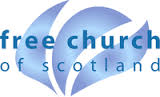 FREE CHURCHGLENELG AND INVERINATEWEEKLY BULLETINSunday 11th June 2023Services at 12.00 noon in Inverinate Hall      and6.00pm in Glenelg Church of ScotlandWe warmly welcome you to this service of worship and would love you to join us for tea, coffee and refreshments followingLord, I have heard of your fame; I stand in awe of your deeds, Lord: Repeat them in our day, in our time make them known; in wrath remember mercy. Habakkuk 3:2 NOTICESToday’s Services: Today we welcome DJ Stewart to lead today’s 12.00 noon service in Inverinate. DJ’s sermon is entitled ‘What is in a name?’ with the reading from Matthew 6:1-16, the verse for meditation being verse 9.  For the 6.00pm service in Glenelg we are continuing with the online sermon series The Power of the Gospel’ from Smithton Free Church. The evening service will be followed as usual by our weekly Prayer Meeting. If you can’t attend and would like a prayer said on your behalf please speak to Ken or Colin.  Your prayer can be said anonymously if you prefer.Sunday School: The children will be leaving us during the Inverinate service for Sunday School; there will also be a creche facility for the very young ones, P1 and under. Praise: Hymn (see back page) – How deep the Father’s loveScottish Psalter 100 first version (page 362) – All people that on earth do dwellSing Psalms 96 (a):1-9 (page 126) – O sing a new song to the LordScottish Psalter 72:17-19 (page 314) – His name for ever shall endureNext Sunday 11th  June:  DJ Stewart will lead the 12.00 noon service and for the 6.00pm service in Glenelg we will continue with the online sermon series ‘The Power of the Gospel’ from Smithton Free Church followed by our weekly prayer meeting.Wednesday Evening Bible Studies:	Glenelg Bible Study - We meet at Peter and Moira Lane’s home in Glenelg at 7.30pm and we are currently undertaking a study of Luke’s Gospel. Please do come along and join us if you can. Christianity Explored will meet at Vivienne Mackenzie’s home in Dornie at 7.30pm.  This group are also undertaking a study of Luke’s Gospel. Please do come along and join us, everyone will be most welcome. Online Studies:  Our Men’s Online Study Group have returned to the ‘Bible Read Through’ study and are continuing the Book of Ezekiel; if you would like to join the study please speak to Colin. Our Ladies Study Group are continuing  their study called ‘Not made to be alone – Created for community in a lonely world.’ Please speak to Moira or Barbara if you would like to take part. Praying For One Another:  We urge you to pray for Christians at home and in countries far and wide where life can be tough for those who are trying to live the Gospel in often difficult circumstances. Please pray for:  Holiday Bible Club and Youth Activity Week: Runs this year from Monday 17th to Friday 21st July. Please pray for the young people and teenagers who will come along, that the Lord will be preparing their hearts to meet with Him. Please also pray for the leaders and organisers as they prepare the teaching and activities. FCYC Adopt a Camp: From Reverend Hugh Ferrier – thank you so much for agreeing to adopt Kincraig Kids camp (1st-8th July). It’s a huge encouragement to know that the camp is being supported and prayed for by congregations throughout the denomination. Here are a few points for prayer that would be greatly valued: remember the team leaders Murdo Campbell and myself as we finalise the programme for the week. Pray for the leaders and the cooks that they would feel well prepared for the camp and that all would gel well together in the lead up to the camp. Finally pray for the campers. We’re delighted to see so many who have signed up for the camp and our desire is that the Lord would speak to each one of them throughout the course of the week and might draw them to Himself.   Blythswood: Pray for the work of Blythswood Care as they seek to see the lives of people in need transformed in God’s strength through Christian care. Give thanks for the congregations taking part in Blythswood Sunday as they support the work of Blythswood practically and prayerfully. Wednesday is a Day of Prayer for Blythswood Care. Please pray for their continued work as they seek to see lives transformed in the UK and overseas.Gairloch, Kinlochewe and Torridon: Pray that as they go through the Passion for Life series they would be equipped, encouraged and enthused to make their connections count for Jesus. Pray that their mid-week Bible study on Zoom with the Church of Scotland using CBS materials would be a blessing of fellowship and growing in the grace and the knowledge of Jesus. Give thanks that the local radio station still has a daily Bible reading slot and a Sunday hour long slot of readings, singings and a Reflection on a Rural Reality. May the Lord bless His Word to all that hear.Christ Church Glasgow: Please pray they would be motivated by the love of Christ to find new ways of reaching out to those around them. Please pray that the new structures they are setting in place would help them grow as a healthy gospel church.